Dolly Van Parys Memorial ScholarshipVern Bryant Memorial ScholarshipDebra Barnum Memorial ScholarshipMurray Mintz Memorial ScholarshipDon Jones Honorary ScholarshipTHESPIAN ACADEMIC AND TALENT SCHOLARSHIPSELIGIBILITYAny high school senior thespian:Whose troupe is affiliated and in good standing with the Education Theatre Association ANDWho is planning to attend a college, university, or theatre apprenticeship ANDWho completes ALL necessary paperwork for this applicationis eligible to apply for the senior scholarships, though the student need not be majoring in theatre.An appointed individual/committee member (not a sponsor from District 4) will select the annual recipient who will receive:A check for an amount designated each year by the organization upon verification of acceptance and/or enrollment in a college, university, or theatre apprenticeship program. A letter of congratulationsA certificate presented at a District FestivalAnnouncement of recipient in State ProgramCRITERIAThe awarding of this scholarship will be based on:Potential academic successTalentFinancial NeedAPPLICATION PROCESSEach application must include ALL the following:Step 1 Scores -­ Need ONE of the following from your guidance department: GPA 2.7 OR SAT 1320* (on a 2400 scale) OR ACT 20*Step 2 Recommendations Form - Three recommendations -­‐ one from a school official (principal, assistant principal, registrar, guidance counselor, activities director), one from the sponsor/drama director, and one personal, but not a relative. Applicants may include a written recommendation letter from each person, but the letter is not necessary.Step 3  Application -­‐ The student’s completed application form. DON’T forget the school seal.Step 4  Audition -­‐ All auditions will be no longer than two (2) minutes: Begin by ONLY giving your name and audition number, if applicable — NO SCHOOL, NO TROUPE NUMBERActors – Need two contrasting monologuesSingers – Need a monologue and a song which can include danceTechnicians -­‐ Show and explain your prompt book, sketches, renderings, modelsStep 5 Deadline – Mail the application and all recommendations forms along with the fees and any additional papers your district chair ask for to the appropriate address by the date set by for your all other district paperwork.Cost -­‐ $15.00 non-­‐refundable, application fee per applicant, NO PERSONAL CHECKS, PLEASE.Applications per school -­ No more than four (4) applicants per troupe/schoolIf a student wins the scholarship a check will be made payable to the student payable to the institution after meeting all criteria. The scholarship is non-­‐transferable and non-­‐renewable.Failure to complete the application process IN FULL will result in disqualification.*THESE ARE THE EQUIVALENT FIGURES FROM THE STATE UNIVERSITY SYSTEM FRESHMAN ELIGIBILITY INDEX.District IV ThespiansTHESPIAN ACADEMIC AND TALENT SCHOLARSHIPApplicationTHIS APPLICATION MUST BE TYPED OR IT WILL NOT BE ACCEPTEDNAME ______________________________________________________________________________HOME ADDRESS ____________________________________________________________________CITY __________________________________________________  ZIP CODE___________________HOME TELEPHONE (____) _____________  SOCIAL SECURITY NUMBER ______-­‐_____-­‐_______GPA___________________	COMBINED SAT______________________	ACT____________________DATE OF GRADUATION _________________	SCHOOL  __________________________________COUNSELOR SIGNATURE _____________________________________________CHECK ONE: _______ Acting      ______Musical Theatre       _____TechnicalWHY ARE YOU SEEKING THIS SCHOLARSHIP?WHAT ARE YOUR CAREER GOALS AND OBJECTIVES?PLEASE ASSESS YOUR FINANCIAL NEED:My $15.00 application fee is included with my completed application and recommendation forms. I understand this fee is non-­‐refundable. The above is true to the best of my knowledge.SIGNATURE _____________________________________________	DATE ____________________DEADLINE:  DISTRICT REGISTRATION DEADLINEDistrict IV ThespiansTHESPIAN ACADEMIC AND TALENT SCHOLARSHIPRECOMMENDATION FORMNAME OF NOMINEE: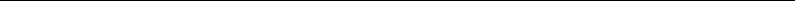 PLEASE CIRCLE THE MOST APPROPRIATE LEVEL, 5=EXCELS, 4=ABOVE AVERAGE, 3=AVERAGE, 2=BELOW AVERAGE, 1=POOR, NA=NOT APPLICABLE, FOR THE FOLLOWING:HOW LONG AND IN WHAT CAPACITY HAVE YOU KNOWN THE NOMINEE?HOW WOULD YOU EVALUATE THE NOMINEE’S TALENT AND POTENTIAL FOR ACADEMIC SUCCESS IN A COLLEGE, UNIVERSITY, OR THEATRE APPRENTICESHIP PROGRAM?SIGNATURE________________________________________________	DATE_____________________NAME_________________________________________TITLE / POSITION_________________________ADDRESS _____________________________________________________________________________CITY_____________________________________________________	ZIP CODE  _______________TELEPHONE (_____)_____________________SPONSOR ONLY: Troupe Affiliated? ____YES ____NORETURN TO THE TROUPE/SCHOOL SPONSOR1.LEADERSHIP QUALITIES54321NA2.WORKS WELL WITH OTHERS54321NA3.WORKS WELL INDEPENDENTLY54321NA4.COMPLETES TASKS EFFICIENTLY54321NA5.SETS PRIORITIES54321NA6.ATTENDANCE / PUNCTUALITY54321NA7.PREPARED54321NA8.MEETS DEADLINES54321NA9.JUDGEMENT54321NA10.MATURITY AND RESPONSIBILITY54321NA